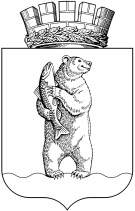 Администрациягородского округа АнадырьПОСТАНОВЛЕНИЕОт 17.12.2021                                                                                                     № 925В соответствии с Федеральным законом от 6 октября 2003 года № 131-ФЗ «Об общих принципах организации местного самоуправления в Российской Федерации», Федеральным законом от 21 декабря 1994 года № 68-ФЗ «О защите населения и территорий от чрезвычайных ситуаций природного и техногенного характера», Постановлением Правительства Российской Федерации от 30 декабря 2003 года, № 794 «О единой государственной системе предупреждения и ликвидации чрезвычайных ситуаций», ГОСТ Р 22.7.01-2021 от 27 января 2021 года, Уставом городского округа Анадырь, в целях повышения оперативности реагирования по предотвращению, ликвидации последствий чрезвычайных ситуаций, эффективности взаимодействия привлекаемых сил и средств постоянной готовности, слаженности их совместных действий и содействия населению в случаях обращения к службам экстренного реагирования,ПОСТАНОВЛЯЮ:1. Создать единую дежурно-диспетчерскую службу городского округа Анадырь в составе Муниципального казённого учреждения городского округа Анадырь «Управление делами и архив городского округа Анадырь» с 1 января 2022 года.2. Муниципальному казённому учреждению городского округа Анадырь «Управление делами и архив городского округа Анадырь» (Колпаков В.В.):1) внести соответствующие изменения в Устав Муниципального казённого учреждения городского округа Анадырь «Управление делами и архив городского округа Анадырь»;2) организовать всестороннее обеспечение деятельности создаваемой единой дежурно-диспетчерской службы городского округа Анадырь в соответствии с требованиями и нормами законодательства Российской Федерации.3. Отделу военно-мобилизационной работы, гражданской обороны и чрезвычайных ситуаций Администрации городского округа Анадырь (Червяков Е.П.) оказать методическую помощь по организации деятельности создаваемой единой дежурно-диспетчерской службы городского округа Анадырь.4. Настоящее постановление разместить на официальном информационно-правовом ресурсе городского округа Анадырь - www.novomariinsk.ru.5. Контроль за исполнением настоящего постановления оставляю за собой.Глава Администрации                                                                      Л.А. НиколаевРазослано: в дело - 2, отдел ВМР, ГО и ЧС - 1, Управление по организационным и административно-правовым вопросам Администрации г.о. Анадырь - 1, Управление финансов, экономики и имущественных отношений Администрации г.о. Анадырь - 1, МКУ г. о. Анадырь «Управление делами и архив городского округа Анадырь» - 1/6.О создании единой дежурно-диспетчерской службы городского округа АнадырьПодготовил:Е.П. ЧервяковСогласовано:О.В. КоноваловаН.С. СапачА.А. КрасовскаяЮ.И. Тюнягина